West Chester University of Pennsylvania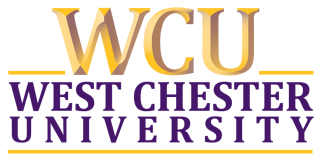 FACULTY APPOINTMENTProcess this form for all faculty appointments except rollovers.  A contract will not be issued unless the following items are submitted with this form:\Rev 01/17 Vacancy # ____________ Vacancy # ____________ Vacancy # ____________ Vacancy # ____________ Vacancy # ____________ Vacancy # ____________ Vacancy # ____________ Vacancy # ____________ Vacancy # ____________ Curriculum vitae Curriculum vitae Curriculum vitae Curriculum vitae Curriculum vitae Temp Faculty Hiring Form (Non-Advertised positions only) Temp Faculty Hiring Form (Non-Advertised positions only) Temp Faculty Hiring Form (Non-Advertised positions only) Temp Faculty Hiring Form (Non-Advertised positions only) Temp Faculty Hiring Form (Non-Advertised positions only) Temp Faculty Hiring Form (Non-Advertised positions only) Temp Faculty Hiring Form (Non-Advertised positions only) Temp Faculty Hiring Form (Non-Advertised positions only) Temp Faculty Hiring Form (Non-Advertised positions only) Transcripts (highest degree earned – must have original) Transcripts (highest degree earned – must have original) Transcripts (highest degree earned – must have original) Transcripts (highest degree earned – must have original) Transcripts (highest degree earned – must have original) Statement of expectations/Job description Statement of expectations/Job description Statement of expectations/Job description Statement of expectations/Job description Statement of expectations/Job description Statement of expectations/Job description Statement of expectations/Job description Statement of expectations/Job description Statement of expectations/Job description Letters of recommendation (if requested) Letters of recommendation (if requested) Letters of recommendation (if requested) Letters of recommendation (if requested) Letters of recommendation (if requested) Reference check (Explanation: noting caller, date, and substance of discussion) Reference check (Explanation: noting caller, date, and substance of discussion) Reference check (Explanation: noting caller, date, and substance of discussion) Reference check (Explanation: noting caller, date, and substance of discussion) Reference check (Explanation: noting caller, date, and substance of discussion) Reference check (Explanation: noting caller, date, and substance of discussion) Reference check (Explanation: noting caller, date, and substance of discussion) Reference check (Explanation: noting caller, date, and substance of discussion) Reference check (Explanation: noting caller, date, and substance of discussion) Reference check (Explanation: noting caller, date, and substance of discussion) Reference check (Explanation: noting caller, date, and substance of discussion) Reference check (Explanation: noting caller, date, and substance of discussion) Reference check (Explanation: noting caller, date, and substance of discussion) Reference check (Explanation: noting caller, date, and substance of discussion)1. Department __________________1. Department __________________1. Department __________________2. SAP Cost Center _______________2. SAP Cost Center _______________2. SAP Cost Center _______________2. SAP Cost Center _______________2. SAP Cost Center _______________2. SAP Cost Center _______________2. SAP Cost Center _______________2. SAP Cost Center _______________3. Comp. #: _______________3. Comp. #: _______________3. Comp. #: _______________3. Comp. #: _______________4. Name: __________________________________4. Name: __________________________________4. Name: __________________________________4. Name: __________________________________4. Name: __________________________________4. Name: __________________________________4. Name: __________________________________4. Name: __________________________________4. Name: __________________________________5. Appointment Information: 5. Appointment Information: 5. Appointment Information: 5. Appointment Information: 5. Appointment Information: 5. Appointment Information: 5. Appointment Information: Courses to be taught: ______________________________Courses to be taught: ______________________________Courses to be taught: ______________________________Courses to be taught: ______________________________Courses to be taught: ______________________________Courses to be taught: ______________________________Courses to be taught: ______________________________Courses to be taught: ______________________________    Recommended Rank & Step: ______________________    Dean’s Authorization:  Rank and Step ________________       Recommended Rank & Step: ______________________    Dean’s Authorization:  Rank and Step ________________       Recommended Rank & Step: ______________________    Dean’s Authorization:  Rank and Step ________________       Recommended Rank & Step: ______________________    Dean’s Authorization:  Rank and Step ________________       Recommended Rank & Step: ______________________    Dean’s Authorization:  Rank and Step ________________       Recommended Rank & Step: ______________________    Dean’s Authorization:  Rank and Step ________________       Recommended Rank & Step: ______________________    Dean’s Authorization:  Rank and Step ________________       Recommended Rank & Step: ______________________    Dean’s Authorization:  Rank and Step ________________       Recommended Rank & Step: ______________________    Dean’s Authorization:  Rank and Step ________________       Recommended Rank & Step: ______________________    Dean’s Authorization:  Rank and Step ________________   Effective Date: _______________________________Dean’s Initials __________Effective Date: _______________________________Dean’s Initials __________Effective Date: _______________________________Dean’s Initials __________Effective Date: _______________________________Dean’s Initials __________Effective Date: _______________________________Dean’s Initials __________ Tenure Track Tenure Track Tenure Track Fall 	_______________ (cr. hrs.) Fall 	_______________ (cr. hrs.) Fall 	_______________ (cr. hrs.) Fall 	_______________ (cr. hrs.) Fall 	_______________ (cr. hrs.) Fall 	_______________ (cr. hrs.) Fall 	_______________ (cr. hrs.) Fall 	_______________ (cr. hrs.) First 	_____________ (cr. hrs.) First 	_____________ (cr. hrs.) First 	_____________ (cr. hrs.) Temporary Temporary Temporary Winter_______________ (cr. hrs.) Winter_______________ (cr. hrs.) Winter_______________ (cr. hrs.) Winter_______________ (cr. hrs.) Winter_______________ (cr. hrs.) Winter_______________ (cr. hrs.) Winter_______________ (cr. hrs.) Winter_______________ (cr. hrs.) Second 	_____________ (cr. hrs.) Second 	_____________ (cr. hrs.) Second 	_____________ (cr. hrs.) Rehire Rehire Rehire Spring	_______________ (cr. hrs.) Spring	_______________ (cr. hrs.) Spring	_______________ (cr. hrs.) Spring	_______________ (cr. hrs.) Spring	_______________ (cr. hrs.) Spring	_______________ (cr. hrs.) Spring	_______________ (cr. hrs.) Spring	_______________ (cr. hrs.) Third	 _____________ (cr. hrs.) Third	 _____________ (cr. hrs.) Third	 _____________ (cr. hrs.) Regular Part Time Regular Part Time Regular Part Time6. Approval by the Academic Department certifies that the candidate meets department criteria regarding fluency in the English language as required by law. The certification is based on (please indicate):6. Approval by the Academic Department certifies that the candidate meets department criteria regarding fluency in the English language as required by law. The certification is based on (please indicate):6. Approval by the Academic Department certifies that the candidate meets department criteria regarding fluency in the English language as required by law. The certification is based on (please indicate):6. Approval by the Academic Department certifies that the candidate meets department criteria regarding fluency in the English language as required by law. The certification is based on (please indicate):6. Approval by the Academic Department certifies that the candidate meets department criteria regarding fluency in the English language as required by law. The certification is based on (please indicate):6. Approval by the Academic Department certifies that the candidate meets department criteria regarding fluency in the English language as required by law. The certification is based on (please indicate):6. Approval by the Academic Department certifies that the candidate meets department criteria regarding fluency in the English language as required by law. The certification is based on (please indicate):6. Approval by the Academic Department certifies that the candidate meets department criteria regarding fluency in the English language as required by law. The certification is based on (please indicate):6. Approval by the Academic Department certifies that the candidate meets department criteria regarding fluency in the English language as required by law. The certification is based on (please indicate):6. Approval by the Academic Department certifies that the candidate meets department criteria regarding fluency in the English language as required by law. The certification is based on (please indicate):6. Approval by the Academic Department certifies that the candidate meets department criteria regarding fluency in the English language as required by law. The certification is based on (please indicate):6. Approval by the Academic Department certifies that the candidate meets department criteria regarding fluency in the English language as required by law. The certification is based on (please indicate):6. Approval by the Academic Department certifies that the candidate meets department criteria regarding fluency in the English language as required by law. The certification is based on (please indicate):6. Approval by the Academic Department certifies that the candidate meets department criteria regarding fluency in the English language as required by law. The certification is based on (please indicate):6. Approval by the Academic Department certifies that the candidate meets department criteria regarding fluency in the English language as required by law. The certification is based on (please indicate): Personal Interview Personal Interview Personal Interview Personal Interview Personal Interview Observation Observation Observation Observation Observation Observation Observation Publications Publications Professional presentation Professional presentation Professional presentation Professional presentation Professional presentation Other (specify) Other (specify) Other (specify) Other (specify) Other (specify) Other (specify) Other (specify)7. Reason for Appointment:7. Reason for Appointment:7. Reason for Appointment:7. Reason for Appointment:7. Reason for Appointment: Sabbatical replacement Sabbatical replacement Sabbatical replacement Leave of absence replacement Leave of absence replacement Leave of absence replacement Leave of absence replacement Leave of absence replacement Leave of absence replacement Leave of absence replacement Leave of absence replacement Sick/Family leave replacement Sick/Family leave replacement Sick/Family leave replacement Replacement for faculty with administrative AWA Replacement for faculty with administrative AWA Replacement for faculty with administrative AWA Replacement for faculty receiving grant AWA Replacement for faculty receiving grant AWA Replacement for faculty receiving grant AWA Replacement for faculty receiving grant AWA Replacement for faculty receiving grant AWA Replacement for faculty receiving grant AWA Replacement for faculty receiving grant AWA Replacement for faculty receiving grant AWA Enrollment driven Enrollment driven Enrollment driven Replacement of retiree Replacement of retiree Replacement of retiree Resignation of replacement Resignation of replacement Resignation of replacement Resignation of replacement Resignation of replacement Resignation of replacement Resignation of replacement Resignation of replacement Other Other OtherApprovals:Approvals:Approvals:Approvals:Approvals:______________________________________________________________________________________________________________________________________________________________________________________________________________________________________________________________________Search Chair *Search Chair *DateDateDateDateDateDateDeanDeanDeanDeanDeanDeanDate____________________________________________________________________________________________________________________________________________________________________________________________________________________________________________________________________Department Chair *Department Chair *DateDateDateDateDateDateProvost(TT and RPT hires only)Provost(TT and RPT hires only)Provost(TT and RPT hires only)Provost(TT and RPT hires only)Provost(TT and RPT hires only)Provost(TT and RPT hires only)Date** By signing, Chair is confirming degree held matches required degree** International degrees require equivalency evaluation** By signing, Chair is confirming degree held matches required degree** International degrees require equivalency evaluation** By signing, Chair is confirming degree held matches required degree** International degrees require equivalency evaluation** By signing, Chair is confirming degree held matches required degree** International degrees require equivalency evaluation** By signing, Chair is confirming degree held matches required degree** International degrees require equivalency evaluation** By signing, Chair is confirming degree held matches required degree** International degrees require equivalency evaluation** By signing, Chair is confirming degree held matches required degree** International degrees require equivalency evaluation** By signing, Chair is confirming degree held matches required degree** International degrees require equivalency evaluation** By signing, Chair is confirming degree held matches required degree** International degrees require equivalency evaluation** By signing, Chair is confirming degree held matches required degree** International degrees require equivalency evaluation** By signing, Chair is confirming degree held matches required degree** International degrees require equivalency evaluation** By signing, Chair is confirming degree held matches required degree** International degrees require equivalency evaluation** By signing, Chair is confirming degree held matches required degree** International degrees require equivalency evaluation** By signing, Chair is confirming degree held matches required degree** International degrees require equivalency evaluation** By signing, Chair is confirming degree held matches required degree** International degrees require equivalency evaluation